РЕСПУБЛИКА БЕЛАРУСЬПАСПОРТвоинского захоронения(захоронения жертв войн)4995(учетный номер)	(область, район, город,сельсовет, населенный пункт, число, месяц, год)5. Количество захороненных:6. Персональные сведения о захороненных:8. Фотоснимок захоронения                                              9. Карта расположения  11. Подписи уполномоченных представителей:    Председатель Барановичского районного    исполнительного комитета                                      ___________________________В.М.Хватик      (подпись, инициалы, фамилия)
___ ___________ .			 Военный комиссар г. Барановичи,                                                               			 Барановичского и Ляховичского районов                        полковник ____________________В.А.Королик                                                                		              (подпись, инициалы, фамилия)	                                                                ___ ___________ .1. Место и дата захоронения  Брестская область, Барановичский район,дер. Лихосельцы, Вольновский сельисполком,  .2. Вид захороненияИндивидуальная могила3. Охранная зона (границы захоронения)0,38х0,90м4. Краткое описание захоронения и его состояниеВ 1949 году установлен памятник – надгробная плита, из бетона, ограждения нет.надгробная плита, из бетона, ограждения нет.ВсегоВ том числе по категориямВ том числе по категориямВ том числе по категориямВ том числе по категориямВ том числе по категориямВ том числе по категориямВ том числе по категориямВ том числе по категориямИз нихИз нихПриме- чаниеВсеговоеннослужащихвоеннослужащихучастников сопротивленияучастников сопротивлениявоеннопленныхвоеннопленныхжертв войнжертв войнИз нихИз нихПриме- чаниеВсегоизве- стныхнеиз- вест- ныхизве- стныхнеиз- вест- ныхизве- стныхнеиз- вест- ныхизве- стныхнеиз- вест- ныхизве- стныхнеиз- вест- ныхПриме- чание1------1-1-Захоронение 2-й мировой войны№ п/пВоинское званиеФамилияСобствен-ное имяОтчество (если таковое имеется)Дата рожде-нияДата гибели или смертиМесто первич-ного захороне-нияМесто службыМесто рождения и призыва1мирный жительГребенкоИванСельвестрович18861944дер.Лихосельцы7. Кто осуществляет уход за захоронениемВольновский сельисполком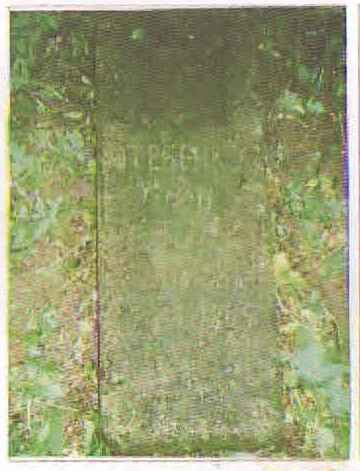 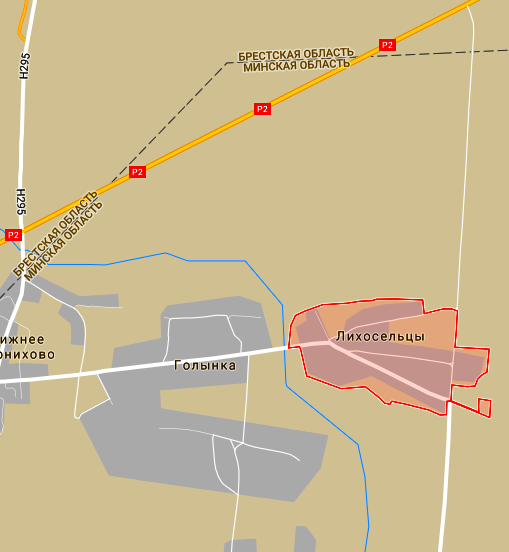  10. Дополнительная информацияместного исполнительногои распорядительного органабазового территориального уровняМ.П.военного комиссариата                                    М.П.